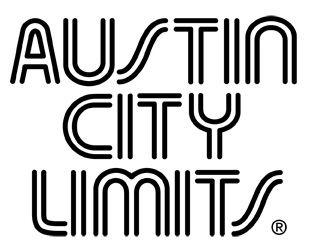 Austin City Limits Showcases GRAMMY Award-Winning Roots Music Stars: Sarah Jarosz & Billy Strings New Installment Premieres October 23Watch Live on PBS; Stream Later on PBS.orgAustin, TX—October 21, 2021—Austin City Limits (ACL) is proud to showcase a pair of American originals: Sarah Jarosz and Billy Strings in a new installment premiering October 23 at 9pm ET/ 8pm CT as part of the series new Season 47. The roots music stars share a spell-binding hour that forecasts the genre’s future: Sarah Jarosz makes her third appearance on the ACL stage with selections from World On the Ground, the 2021 GRAMMY-winner for Best Americana Album; while fan favorite Billy Strings delivers an electrifying set with songs from Home, his 2021 GRAMMY Award-winning Best Bluegrass Album and debuts new numbers from his latest release, Renewal. Despite the challenges facing live music during the past year, ACL is proud to deliver a new season of performances for viewers, all recorded at ACL’s studio home in Austin, Texas in 2021, in front of limited live audiences. The program continues its extraordinary run as the longest-running music television show in history, providing viewers a front-row seat to the best in live performance for a remarkable 47 years. ACL airs weekly on PBS stations nationwide (check local listings) and full episodes are made available to stream online at pbs.org/austincitylimits immediately following the initial broadcast.  The show's official hashtag is #acltv.Sarah Jarosz makes her third appearance on the ACL stage with highlights from her acclaimed World on the Ground, a collection of songs inspired by her formative years growing up in Central Texas.  The singer, songwriter and gifted multi-instrumentalist made her ACL debut in 2010 at the age of 19, and she returns as a four-time GRAMMY Award-winning artist. “I would say this is a good way to re-emerge into the world after the last year,” notes Jarosz. Accompanied by renowned producer/musician John Leventhal, who produced World on the Ground, Jarosz delivers the bittersweet “Hometown,” a gorgeous reflection on home and a 2021 GRAMMY-nominee for Best American Roots Song. She delivers a luminous set, acknowledging the emotional resonance of returning to her home state to perform the Texas-based songs. Jarosz displays her extraordinary range, with a sparkling solo rendition of U2’s “I Still Haven’t Found What I’m Looking For,” turning the rock anthem into a soulful folk song, amplified by her skillful guitar playing.Billy Strings makes his ACL debut holding bluegrass music’s hottest hand, with a newly-minted 2021 GRAMMY Award and the reigning Entertainer of the Year and Guitar Player of the Year from the International Bluegrass Music Association. The Michigan-born musician, now based in Nashville, is the genre’s new superstar, taking a progressive approach to string music, folding in influences from rock, jazz and psychedelia. Strings sings of modern American woes, and opens the breathtaking set with his early career breakout, 2013’s “Dust in a Baggie,” the parable of a meth addict who heeds warnings too late. The exuberant 29-year-old flatpicking virtuoso and his band of aces deliver highlights from the 2021 GRAMMY-winning breakthrough Home and new songs from his latest Renewal, showcasing the dazzling dexterity and boundary-pushing artistry that has earned him legions of fans.“Sarah Jarosz and Billy Strings represent the past, present and future of American roots music, and no one else even comes close,” said ACL executive producer Terry Lickona. “Billy is setting the bluegrass world on fire, and beyond. Meanwhile, in her own quiet and personal way, Sarah continues to expand the horizons of Americana music.”Sarah Jarosz setlist:PAY IT NO MINDHOMETOWNJOHNNYMAGGIEWHAT DO I DOSTILL HAVEN'T FOUND WHAT I'M LOOKING FORI'LL BE GONEBilly Strings setlist:DUST IN A BAGGIEMUST BE SEVENRED DAISYLOVE LIKE MEAWAY FROM THE MIRESeason 47 Broadcast Line-up (second half of season to be announced separately):October 2		Miranda Lambert with Jack Ingram & Jon RandallOctober 9		Jade Bird / DayglowOctober 16		Jon BatisteOctober 23		Sarah Jarosz / Billy StringsOctober 30		Brandy Clark / Charley CrockettNovember 6 		Leon Bridges / KhruangbinNovember 13	Jackson BrowneNovember 20 	Brittany HowardWatch live, stream anytime, and let ACL be a trusted sidekick for entertainment during these challenging days. The complete line-up for the full 13-week season, including five new episodes to air beginning January 2022, will be announced at a later date.  Viewers can visit acltv.com for news regarding live streams, future tapings and episode schedules or by following ACL on Facebook, Twitter and IG. Fans can also browse the ACL YouTube channel for exclusive songs, behind-the-scenes videos and full-length artist interviews.For images and episode information, visit Austin City Limits press room at http://acltv.com/press-room/.Austin City LimitsAustin City Limits (ACL) offers viewers unparalleled access to featured acts in an intimate setting that provides a platform for artists to deliver inspired, memorable, full-length performances. Now in its 47th Season, the program is taped live before a concert audience from The Moody Theater in downtown Austin. Austin City Limits is the longest-running music series in television history and remains the only TV series to ever be awarded the National Medal of Arts. Since its inception, the groundbreaking music series has become an institution that's helped secure Austin's reputation as the Live Music Capital of the World. The historic Austin PBS Studio 6A, home to 36 years of ACL concerts, has been designated an official Rock & Roll Hall of Fame Landmark. In 2011, ACL moved to the new venue ACL Live at The Moody Theater in downtown Austin. ACL received a rare institutional Peabody Award for excellence and outstanding achievement in 2012.	 Austin City Limits is produced by Austin PBS and funding is provided in part by Dell Technologies, Workrise, the Austin Convention Center Department and Cirrus Logic. Additional funding is provided by the Friends of Austin City Limits. Learn more about Austin City Limits, programming and history at acltv.com.Media Contact:Maureen Coakley for ACLmaureen@coakleypress.comt: 917.601.1229